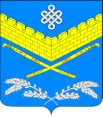 Совет ИВАНОВСКОГО СЕЛЬСКОГО ПОСЕЛЕНИЯКрасноармейскОГО районАРЕШЕНИЕот 29 июня 2021 года                                                                                        № 18/3станица ИвановскаяО внесении изменений в УставИвановского сельского поселения Красноармейского районаВ целях приведения Устава Ивановского сельского поселения Красноармейского района в соответствие с действующим законодательством, в соответствии с пунктом 1 части 10 статьи 35, статьей 44 Федерального закона от 6 октября 2003 года № 131-ФЗ «Об общих принципах организации местного самоуправления в Российской Федерации» Совет Ивановского сельского поселения Красноармейского района р е ш и л:1. Внести в Устав Ивановского сельского поселения Красноармейского района, принятый решением Совета Ивановского сельского поселения Красноармейского района от 26 апреля 2017 года № 29/1 «О принятии Устава Ивановского сельского поселения Красноармейского района», (в редакции решения Совета Ивановского сельского поселения Красноармейского района от 15 июня 2018 года № 41/1 «О внесении изменений и дополнений в Устав Ивановского сельского поселения Красноармейского района»; от 18 июня 2019 года № 51/1 «О внесении изменений в Устав Ивановского сельского поселения Красноармейского района», от 19 июня 2020 года № 8/1 «О внесении изменений в Устав Ивановского сельского поселения Красноармейского района»), изменения, согласно приложению.2. Контроль за выполнением настоящего решения возложить на постоянную комиссию по законности, правопорядку, охране прав и свобод граждан и вопросам казачества Совета Ивановского сельского поселения Красноармейского района (Олешко Т.Н.).3. Настоящее решение вступает в силу на следующий день после дня его официального опубликования, произведенного после государственной регистрации.Председатель СоветаИвановского сельского поселенияКрасноармейского района                                                                  В.Н. ШелудькоИсполняющий обязанности главыИвановского сельского поселенияКрасноармейского района 		                                                        И.Н. Артюх